
Heymann Homeworking Menu - Year 2 - Week Beginning: 13.07.20
Heymann Homeworking Menu - Year 2 - Week Beginning: 13.07.20
Heymann Homeworking Menu - Year 2 - Week Beginning: 13.07.20
Heymann Homeworking Menu - Year 2 - Week Beginning: 13.07.20
Heymann Homeworking Menu - Year 2 - Week Beginning: 13.07.20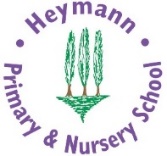 
Some of you will be back at school now and will start some of these tasks with your teacher. The tasks highlighted in yellow will be done in school so please do not start these tasks at home, unless you are not coming into school at all. You can choose to do any of the other activities at home to try to earn 20 stars by the end of the week. When you have completed an activity and a parent has checked it, you can colour the number of stars you have achieved. 
We have loved receiving pictures of the children working from home but we would LOVE to see more! Please email any pictures to year2-teachers@heymann.notts.sch.uk 

Some of you will be back at school now and will start some of these tasks with your teacher. The tasks highlighted in yellow will be done in school so please do not start these tasks at home, unless you are not coming into school at all. You can choose to do any of the other activities at home to try to earn 20 stars by the end of the week. When you have completed an activity and a parent has checked it, you can colour the number of stars you have achieved. 
We have loved receiving pictures of the children working from home but we would LOVE to see more! Please email any pictures to year2-teachers@heymann.notts.sch.uk 

Some of you will be back at school now and will start some of these tasks with your teacher. The tasks highlighted in yellow will be done in school so please do not start these tasks at home, unless you are not coming into school at all. You can choose to do any of the other activities at home to try to earn 20 stars by the end of the week. When you have completed an activity and a parent has checked it, you can colour the number of stars you have achieved. 
We have loved receiving pictures of the children working from home but we would LOVE to see more! Please email any pictures to year2-teachers@heymann.notts.sch.uk 

Some of you will be back at school now and will start some of these tasks with your teacher. The tasks highlighted in yellow will be done in school so please do not start these tasks at home, unless you are not coming into school at all. You can choose to do any of the other activities at home to try to earn 20 stars by the end of the week. When you have completed an activity and a parent has checked it, you can colour the number of stars you have achieved. 
We have loved receiving pictures of the children working from home but we would LOVE to see more! Please email any pictures to year2-teachers@heymann.notts.sch.uk 
Maths – carrying on from last weekThe Oak National Academy has a sequence of 15 lessons on shape, symmetry, position and direction, which is an area that we would like to revisit over the next few weeks.https://classroom.thenational.academy/subjects-by-year/year-2/subjects/maths15 lessons is a lot, so we are setting this task to be completed over the next 4 weeks. Lesson 2 (right angles) does not need to be completed.Each lesson has a video and some follow-on tasks which can be copied into home learning books. To earn their stars, ideally children should aim for 3+ lessons per week.PEEnglish This week you are going to be writing a fact file all about yourselves! You are writing it for your new teacher to read and learn a bit about you, so make sure you tell them as many interesting facts as possible!We have written lots of fact files throughout the year, so hopefully you can remember what a fact file is and how to present your writing. Look at Miss Whitney’s fact file example and follow the attached PowerPoint slides which have information on to help you to build up your writing. (If you are at home completing this task, you could keep your fact file safe and show it to your new teacher in September).Spelling/phonicsComplete the phonics powerpoint session attached in this week’s folder. There is a session for Miss Whitney’s phonics group, Mrs Hussain’s phonics group and also one for Miss Anderson’s and Miss Handley’s. There are some activities too!Now, log on to Spelling Shed 3 times to practise the sounds or spelling rule you have just covered.If you’re feeling confident, don’t forget Thursday is test day!Spelling/phonicsComplete the phonics powerpoint session attached in this week’s folder. There is a session for Miss Whitney’s phonics group, Mrs Hussain’s phonics group and also one for Miss Anderson’s and Miss Handley’s. There are some activities too!Now, log on to Spelling Shed 3 times to practise the sounds or spelling rule you have just covered.If you’re feeling confident, don’t forget Thursday is test day!Rainbow Grammar – TEAMS Assignment Watch Miss Whitney’s rainbow grammar video here:Now have a go at writing your own sentences, using the correct rainbow grammar about the Once Upon a Picture attached and submit your work for us to see on TEAMs!SpanishMadame Cameron has been busy planning more Spanish lessons for you! This week, we’re carrying on learning how to say the names of different foods in Spanish.There is an activity to go alongside what you were learning last week!ReadingRead every day. This can be a combination of you reading and also listening to or sharing books with others. Links to online reading on Y2 web page.Don’t forget to have a look online at Sora, Scholastic or Oxford Owls if you haven’t already. There are lots of different books for you to access on there!Check out some new chapters of ‘Planet Omar Accidental Trouble Magnet’ on the year 2 webpage. https://www.heymann.notts.sch.uk/page/?title=Planet+omar+accidental+trouble+magnet&pid=2347Black British HistoryIt’s competition time! This week we would like you to learn a little bit more about some of our greatest black Britons, multicultural Britain and how it has helped to shape our country today. There is a list of important people for you to research here: https://100greatblackbritons.com/list.html You can choose as many people to research as you wish, and your task is to display your work in as creative a way as you can! That could be a poster, a PowerPoint, a song, a video etc! More information and resources can be found here:https://www.100greatblackbritons.co.uk/competition.html#children16Good luck! Black British HistoryIt’s competition time! This week we would like you to learn a little bit more about some of our greatest black Britons, multicultural Britain and how it has helped to shape our country today. There is a list of important people for you to research here: https://100greatblackbritons.com/list.html You can choose as many people to research as you wish, and your task is to display your work in as creative a way as you can! That could be a poster, a PowerPoint, a song, a video etc! More information and resources can be found here:https://www.100greatblackbritons.co.uk/competition.html#children16Good luck! Whole School Activity – Bastille Day14 July is Bastille Day or French National Day.
Bastille Day is celebrated on 14 July every year.  Read through the attached PowerPoint and then make a quiz at the end of at least 5 questions to ask your friends and family.  PSHEThis week we are going to look at safe and unsafe medicines.Read through the attached PowerPoint and make a safety poster either by cutting and sticking the pictures or by 
drawing them. Finally, write some top tips to help keep you and others around you safe!DT – TEAMs AssignmentMiss Handley has set you another delicious challenge! She has been busy making flapjacks and we would love for you to have a go at making some too!Watch Miss Handley’s video here:Once you have made your flapjacks you could evaluate your product by writing some sentences about it, take a picture and label it, or you could even record yourself talking about your flapjacks. You might even like to be creative and make your own cookery video! We can’t wait to see them on TEAMs.Think about: 
What went well? What did you find difficult/easy? What might you do differently next time? (You could have a look at different recipes to help you for extra ideas).MathsComplete your 10-a-day maths activities. See Y2 web page for template: this can be printed or questions can be copied into books/onto paper.We’ve had lots of emails from parents saying how well you are doing, so keep up the good work!AndSpend 10 mins on Times Table Rockstars 3 times this week.MathsComplete your 10-a-day maths activities. See Y2 web page for template: this can be printed or questions can be copied into books/onto paper.We’ve had lots of emails from parents saying how well you are doing, so keep up the good work!AndSpend 10 mins on Times Table Rockstars 3 times this week.Bonus Stars: